DETAILS FOR THE WEBSITEName of the club: Natya Taranga Teacher Convenors: Asst. Prof. Sindhu Bhairavi G.UNo. of members for the given academic year: 57 membersObjectives of the club: To have a strong dance team for participating at in-house events and inter-collegiate fests.To encourage students to continue their passion.To provide a platform for the students to learn new dance forms.Highlights of the events done:Participated in various college fests.Participated in the programmes conducted by various departments of the college.Participated in Yuvajanotsava- a cultural competition conducted by MES Kalavedi, and have won the Winners title for consecutive 2 times.Have conducted an interactive session titled Natyopasana with the famous dancer- Smt. Shama Krishna.Have participated in the NAAC cultural programme which received a lot of appreciation from the dignitaries.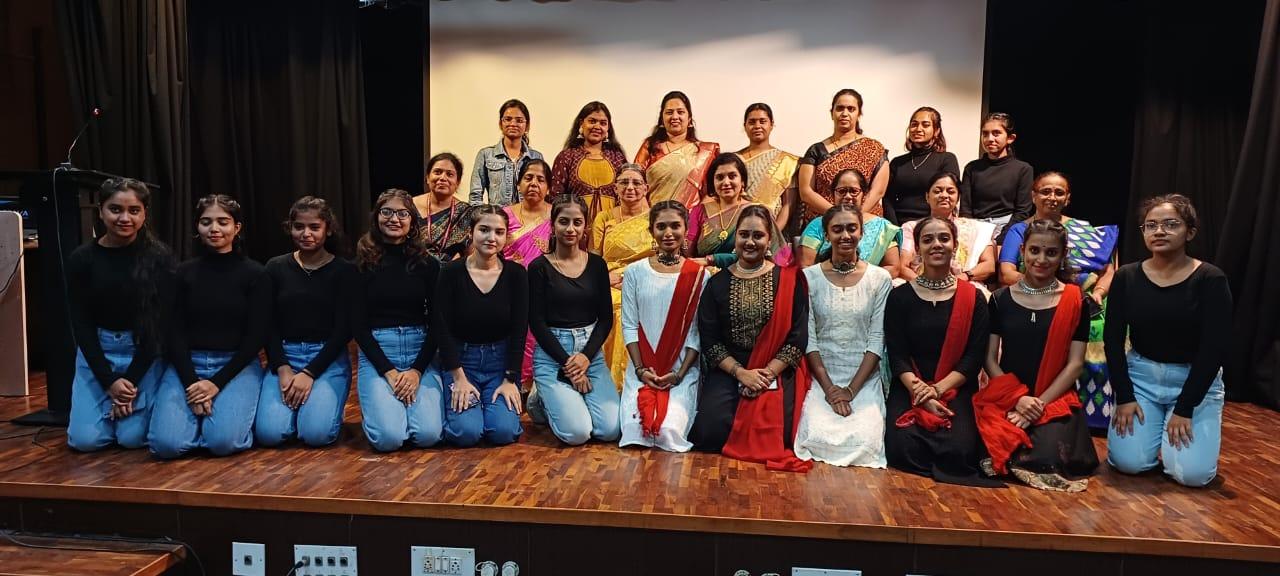           NATYOPASANA- INTERACTION WITH SMT. SHAMA KRISHNAGLIMPSES OF YUVAJANOTSAVA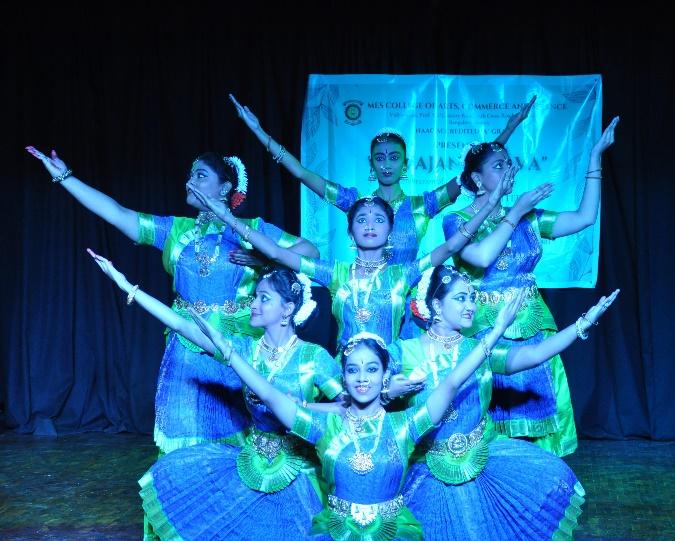 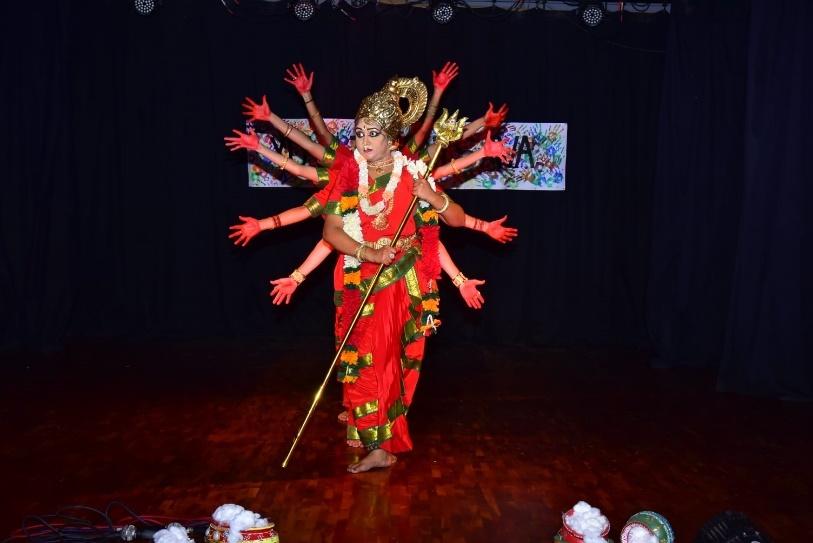 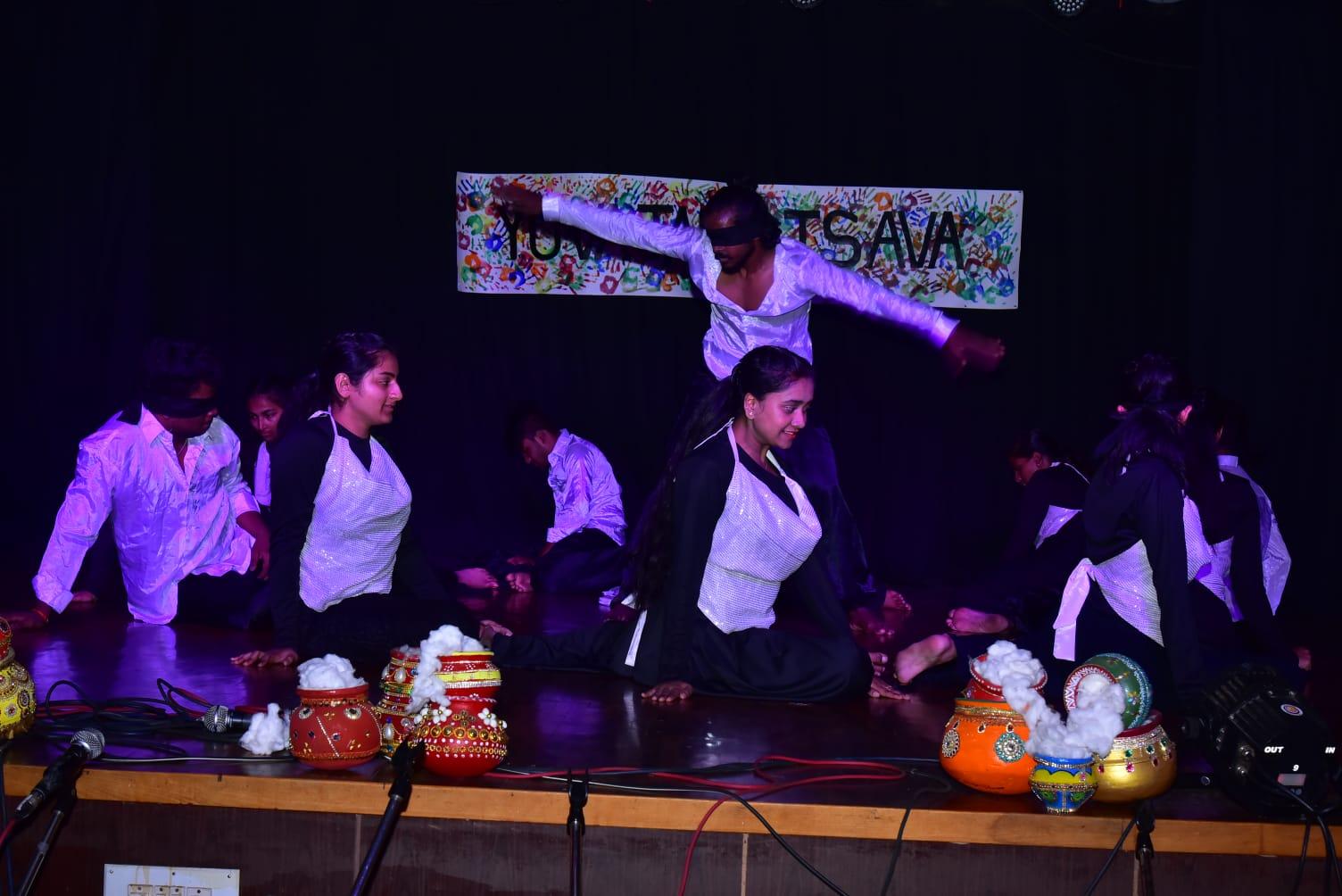 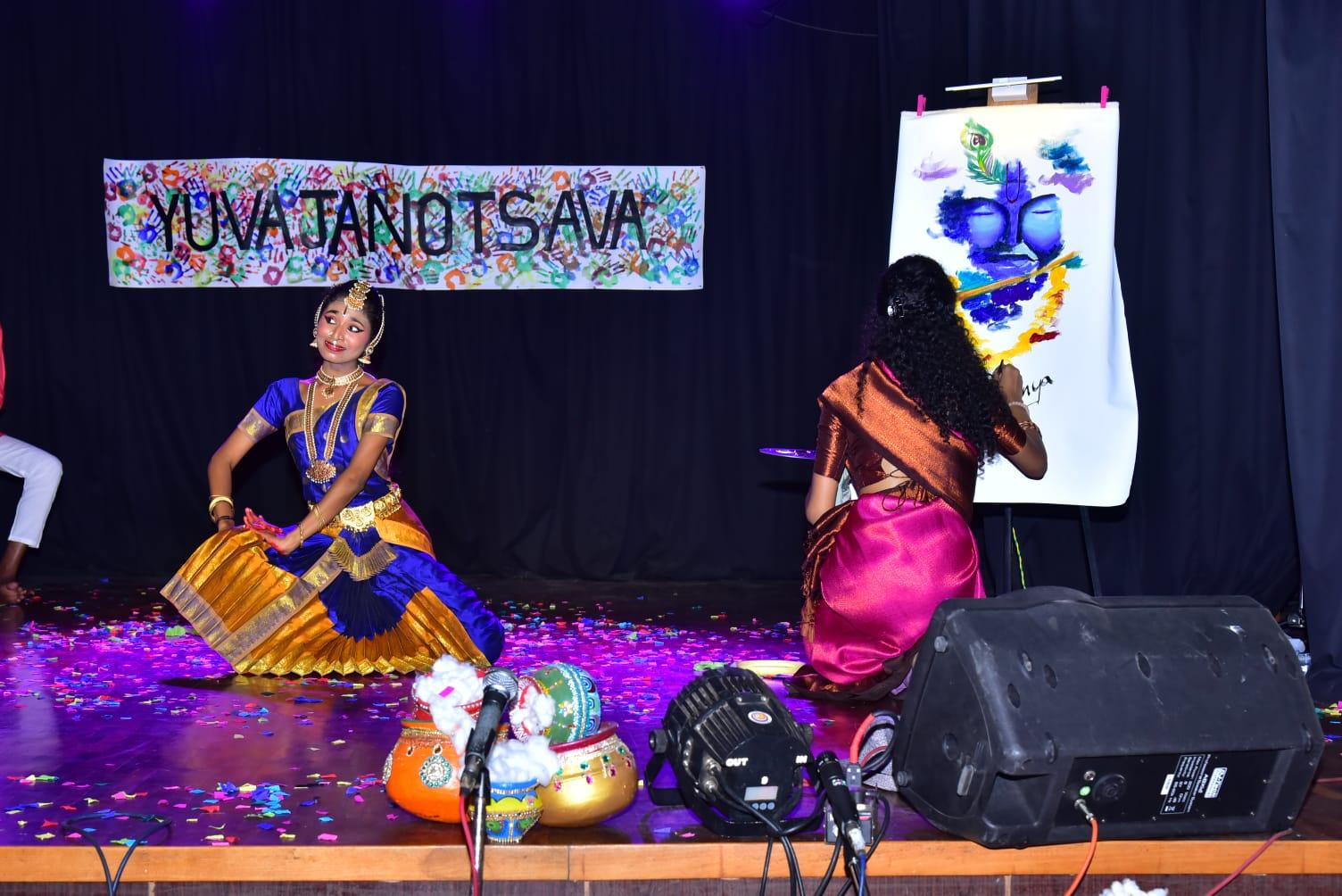 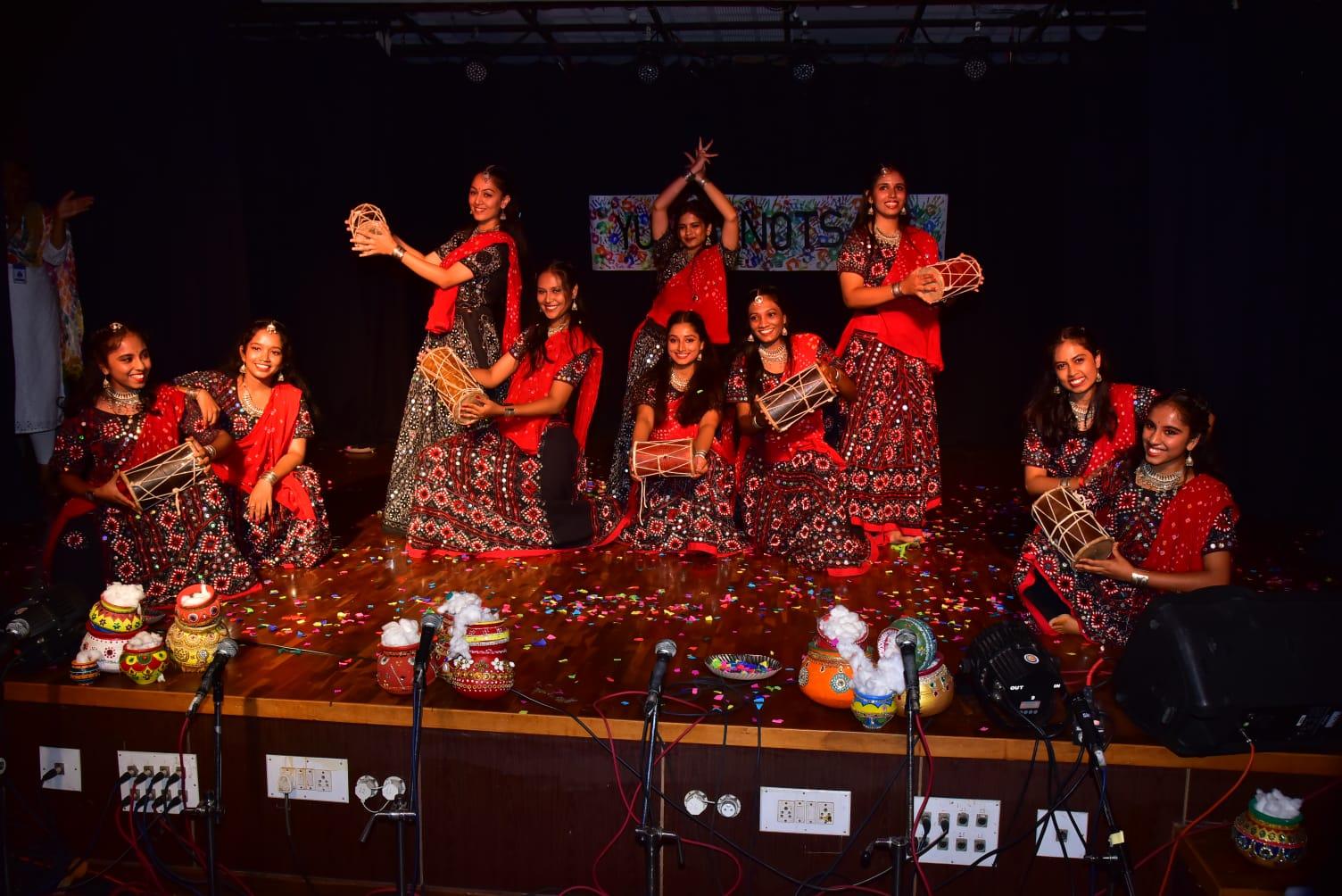 